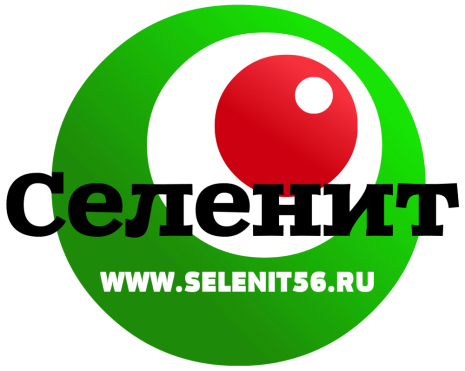 __________________________________________________Сетка фасадная защитнаяВ строительстве используется:для укрытия строительных лесов для предотвращения аварийного падения мусора и инструмента с рабочих зон лесов В сельском хозяйстве: Защищает теплицы, сады и деревья от избытка солнечного света, птиц, града.В спорте:в качестве видимых ограждений при оборудовании лыжных трасс, пейнтбольных, волейбольных площадок и т.п.Компактная упаковка. Рулон спрессован и сложен в несколько раз.ООО  "Селенит"         г. Оренбург, ул. Беляевская, 6/1   тел: (89619) 24-67-09,                     8 922 54 35 922e-mail: selenit56@mail.ru  www.selenit56.ruНаименование продукцииПлотность,
г/м2Метраж
в рулоне, м2Размер
ячейки, ммЦветЦена, кв.м руб.ФотоСЕТКА ФАСАДНАЯ 4х100; 4х50; 3х100; 3х50
материал – ленточный
высокопрочный
полиэтилен HDPE35600; 400; 300; 1001,5 х 10зеленый12СЕТКА ФАСАДНАЯ 4х25; 
материал – ленточный
высокопрочный
полиэтилен HDPE351001,5х10зеленый14,30СЕТКА ФАСАДНАЯ 4х100; 
материал – ленточный
высокопрочный
полиэтилен HDPE40 4001,5 х 10Темно-зеленый16,50СЕТКА ФАСАДНАЯ  3х100
материал – ленточный
высокопрочный
полиэтилен HDPE55 3001,5 х 6Темно-зеленый34,50СЕТКА ФАСАДНАЯ 3х50 материал – ленточный полиэтилен551501,5х8белый39,00СЕТКА ФАСАДНАЯ 3х50 
материал – высокопрочная
монофиламентная нить HDPE601502 х 2Изумрудный31,10СЕТКА ФАСАДНАЯ 3х50 материал – высокопрочная монофиламентная нить721501 х 1Изумрудный38,30СЕТКА ФАСАДНАЯ 3х50 1201500,8 х 0,8Изумрудный58,50СЕТКА ФАСАДНАЯ 3х50 
материал – высокопрочная
монофиламентная нить HDPE721501 х 1Голубой, оранжевый39,00СЕТКА ФАСАДНАЯ 4х100; 4х50; 3х100; 3х50; 2х100; 2х50 PRO
повышенной плотности
материал – ленточный
высокопрочный
полиэтилен HDPE80/100400;300;2001 x 7темно-зеленый45,00/52,50СЕТКА ФАСАДНАЯ 2х50 PRO
повышенной плотности
материал – ленточный
высокопрочный
полиэтилен HDPE801001 x 7патриот45,00Сетка защитная материал – высокопрочная
монофиламентная нить HDPE854005х7зеленый51,00СЕТКА ФАСАДНАЯ 4х50 
повышенной плотности
материал(ленточный
полиэтилен HDPE- высокопрочная
монофиламентная нить)1802001х1темно-зеленый97,50